Common Core Expenditure Form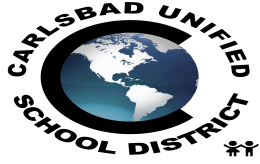 Request for Common Core FundingDescription of the Costs (List all costs associated with the expenditure; Please include things like need for subs, travel etc.):Total Costs      Committee Input OnlyCommittee Recommendations:  Approved  Denied    Re-Submit with more informationDate:________________	Employee InformationEmployee InformationEmployee InformationEmployee InformationEmployee InformationEmployee InformationEmployee Name:School Site:Date:InstructionsInstructionsInstructionsInstructionsInstructionsInstructionsPlease fill out all of the following information below.  Be as specific and complete as possible.  Attach any supporting information or documentation to the application which may give the Committee more information about your request.Please fill out all of the following information below.  Be as specific and complete as possible.  Attach any supporting information or documentation to the application which may give the Committee more information about your request.Please fill out all of the following information below.  Be as specific and complete as possible.  Attach any supporting information or documentation to the application which may give the Committee more information about your request.Please fill out all of the following information below.  Be as specific and complete as possible.  Attach any supporting information or documentation to the application which may give the Committee more information about your request.Please fill out all of the following information below.  Be as specific and complete as possible.  Attach any supporting information or documentation to the application which may give the Committee more information about your request.Please fill out all of the following information below.  Be as specific and complete as possible.  Attach any supporting information or documentation to the application which may give the Committee more information about your request.Common Core Expenditure RequestCommon Core Expenditure RequestCommon Core Expenditure RequestCommon Core Expenditure RequestCommon Core Expenditure RequestCommon Core Expenditure RequestDescription of the Request (Describe the event, instructional materials, training etc):Description of the Request (Describe the event, instructional materials, training etc):Description of the Request (Describe the event, instructional materials, training etc):Description of the Request (Describe the event, instructional materials, training etc):Description of the Request (Describe the event, instructional materials, training etc):Description of the Request (Describe the event, instructional materials, training etc):Number of Participants (Describe the number of staff members that this would affect; District-wide, school-based, course team or grade level, or individual teacher etc.):Alignment to Common Core Standards (Please describe how this will support the transition):Category for Request:  Professional Development    Instructional Materials    TechnologyNumber of Participants (Describe the number of staff members that this would affect; District-wide, school-based, course team or grade level, or individual teacher etc.):Alignment to Common Core Standards (Please describe how this will support the transition):Category for Request:  Professional Development    Instructional Materials    TechnologyNumber of Participants (Describe the number of staff members that this would affect; District-wide, school-based, course team or grade level, or individual teacher etc.):Alignment to Common Core Standards (Please describe how this will support the transition):Category for Request:  Professional Development    Instructional Materials    TechnologyNumber of Participants (Describe the number of staff members that this would affect; District-wide, school-based, course team or grade level, or individual teacher etc.):Alignment to Common Core Standards (Please describe how this will support the transition):Category for Request:  Professional Development    Instructional Materials    TechnologyNumber of Participants (Describe the number of staff members that this would affect; District-wide, school-based, course team or grade level, or individual teacher etc.):Alignment to Common Core Standards (Please describe how this will support the transition):Category for Request:  Professional Development    Instructional Materials    TechnologyNumber of Participants (Describe the number of staff members that this would affect; District-wide, school-based, course team or grade level, or individual teacher etc.):Alignment to Common Core Standards (Please describe how this will support the transition):Category for Request:  Professional Development    Instructional Materials    TechnologyCostsCostsCostsCostsCostsCosts